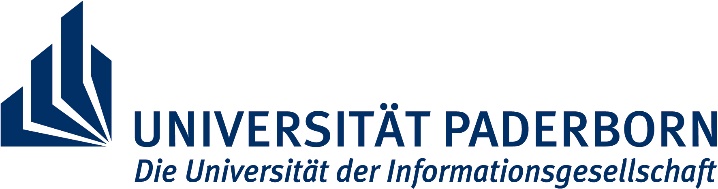 An dasZentrale Prüfungssekretariat C2.216- im Hause –Antrag zur Anmeldung von MastervorleistungenHiermit beantrage ichName, Vorname 		Matrikelnummer		Uni-Mail		Studiengang	 Computer Engineering Bachelorfür ein Semester zu Modulen des Masterstudiengangs Computer Engineering im Umfang von 30 ECTS zugelassen zu werden. Mir ist bekannt, dass von der Regelung nur einmalig Gebrauch gemacht werden kann.Hinweise: Eine Zulassung ist nur möglich, wenn Sie in Ihrem Bachelorstudiengang bei abgeschlossenem ersten Studienabschnitt mindestens 152 Leistungspunkte erreicht haben und voraussichtlich die Zulassungsvoraussetzungen für den Masterstudiengang erfüllen werden. Eine Wiederholung einer nicht bestandenen vorgezogenen Masterprüfung ist erst nach Einschreibung in den Masterstudiengang möglich. Studierende haben keinen Anspruch darauf, zu einem späteren Zeitpunkt Zugang zum Masterstudiengang zu erhalten. Eine automatische Anerkennung von erbrachten Mastervorleistungen erfolgt nicht. Anerkennungen werden lediglich auf Antrag und nach Einschreibung in den Masterstudiengang vorgenommen. Ich möchte mich in folgenden Veranstaltungen prüfen lassen: ________________________		__________________________________________Ort, Datum 		Unterschrift Anstragsteller/inLV-Nr. (L.048./L.079.)LV-NameModul-Nr. (M.048./M.079.)ModulnameAnzahlECTSLfd. Nr. 1Lfd. Nr. 2Lfd. Nr. 3Lfd. Nr. 4Lfd. Nr. 5ZPS CELVM ET/InformatikAntrag genehmigt                  nicht genehmigt angemeldet                  nicht angemeldet Datum/HandzeichenBemerkungen 